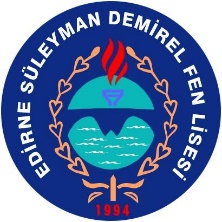 2023-2024 EĞİTİM-ÖĞRETİM YILIEDİRNE SÜLEYMAN DEMİREL FEN LİSESİ PANSİYONA YERLEŞEN ÖĞRENCİ LİSTESİERKEK PANSİYONUERKEK PANSİYONUERKEK PANSİYONUERKEK PANSİYONUERKEK PANSİYONUSıra NoSınıf DüzeyiAdı-SoyadıYatılılık ÇeşidiKarar19Ar** OC**Parasız YatılıASİL29Be** ÇE*****Paralı YatılıASİL39Bu*** KU**Paralı YatılıASİL49De*** Ay** KO*****Paralı YatılıASİL59Ev*** Çİ****Parasız YatılıASİL69Ka*** Dİ**Paralı YatılıASİL79Ka*** UÇ**Parasız YatılıASİL89Me**** Ar** ÇA***Paralı YatılıASİL99Mu****** Yu*** ÖZ***Parasız YatılıASİL109Öm** GÜ***Parasız YatılıASİL119Sü****** Ka** AK*****Paralı YatılıASİL129Ya*** TU********Paralı YatılıASİL139Ze** Öz*** YA***Parasız YatılıASİL1410İs**** Ef* AK***Paralı YatılıASİLKIZ PANSİYONUKIZ PANSİYONUKIZ PANSİYONUKIZ PANSİYONUKIZ PANSİYONUSıra NoSınıf DüzeyiAdı-SoyadıYatılılık ÇeşidiKarar19Ec** Na* SA*****Paralı YatılıASİL29El** ES**Parasız YatılıASİL39Hi*** Su KA*****Paralı YatılıASİL49Hi***** YE*****Parasız YatılıASİL59Ya**** VA****Paralı YatılıASİL69Ze**** Se** TÜ**Paralı YatılıASİL712Ze**** Su** YA***Parasız YatılıASİL